CITY OF CREEDMOOR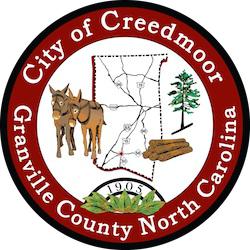 BOARD OF COMMISSIONERSBUDGET WORKSHOPJUNE 2, 20226:00 PMCALL TO ORDER AND INVOCATION - Commissioner Ed GleasonPLEDGE OF ALLEGIANCE - Commissioner Emma AlbrightROLL CALLAPPROVAL OF AGENDADISCUSSION ITEMS - BUDGET WORKSHOP5. a  Introduction of Candy Bowman, Finance Director5. b  Appointment of Acting City Manager, Michael Frangos as Finance Officer5. c  Presentation of Preliminary Budget | Harmon Crutchfield5.d  Closed Session pursuant to NC GS 143-318.11 (a) (6)ADJOURNMENT1